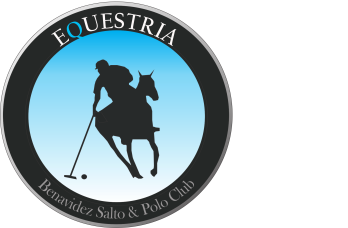 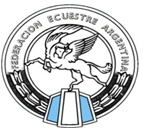 Observaciones:Desde 0,60 Mts. a 0,80 Mts. Los caballos pueden participar hasta 4 (cuatro) veces por dia, y un mismo caballo puede ser montado por distintos jinetes en la misma prueba.En todas las pruebas se consideran complementarios a todas aquellas categorías distintas a pony. Clasifican por separado Pony, Complementarios Mayores y Complementarios Menores. Se recuerda que no están permitidas las participaciones SOP salvo en los casos conversados en la reunión de delegados. Costo $100.-Pruebas sin definición. Todos los jinetes/amazonas participantes recibirán cucardas, medallas o premios especiales instituidos por el club organizador.Pruebas en las que se desarrollan campeonatos.Única prueba donde se autoriza a los profesores que necesiten pasar algún caballo.PARA UNA MEJOR ORGANIZACIÓN DEL EVENTO SOLICITAMOS CUMPLIR CON LA FORMALIDAD DE ENVIAR LAS INSCRIPCIONES EN TIEMPO Y FORMA.El evento contara con servicio de ambulancia permanente - El Comité Organizador podrá realizar los cambios necesarios para el mejor desarrollo del eventoPRUEBASPRUEBASPRUEBASPRUEBASCATEGORIASNumeroTipo y AlturaDefiniciónArticuloJinetesImporteObservaciones1S.V. 0,60 Mts.T.O.D.238 2.1.PonyIniciados y Complementarios (Mayor y Menor)$ 200.-C2S.V. 0,70 MtsT.O.D.238 2.1PonyIniciados y Complementarios (Mayor y Menor)$ 200.-B3S.V. 0,80 Mts.T.O.D.238 2.1PonyIniciados y Complementarios (Mayor y Menor)$ 200.-B4Manejo.S/D.PonyIniciados y Complementarios (Mayor y Menor)$ 200.-A50,30 Mts.S/DPonyIniciados y Complementarios (Mayor y Menor)$ 200.-A6S.V. 0,40 Mts.T.O.D.238 2.1PonyIniciados y Complementario s (Mayor y Menor)$ 200.-B7S.V. 0,50 Mts.T.O.D.238 2.1PonyIniciados y Complementario s (Mayor y Menor)$ 200.-B8S.V. 0,60 Mts.T.O.D.238 2.1PonyIniciados y Complementario s (Mayor y Menor)$ 200.-B